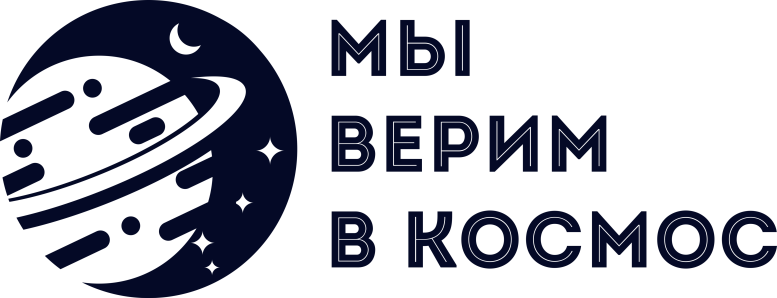 № п/пФИОУчреждениеКлассПодпись